Thematisch Uitwisselings Moment Karel BosschaertsGefractioneerde bemesting in zomerprei 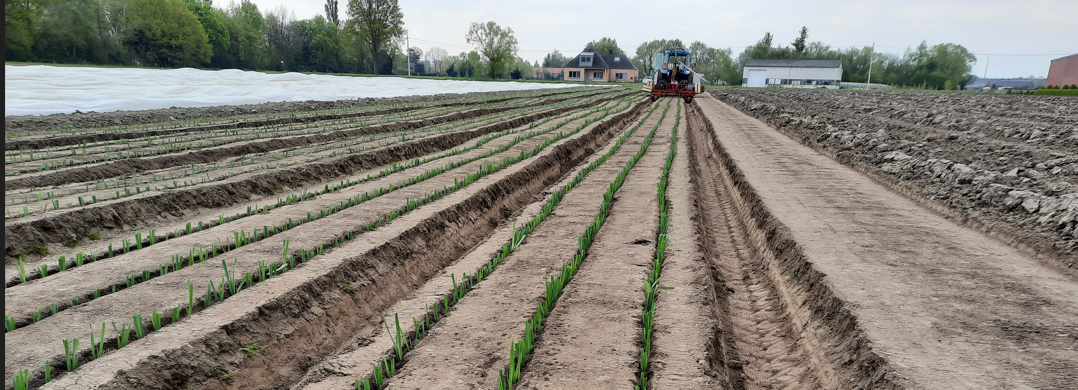 Thematisch Uitwisselings MomentBert Ceulemans Bemesting in venkel na voorteelt bloemkool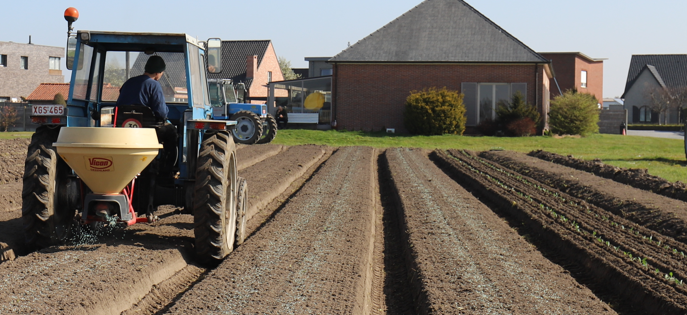 PROGRAMMAVERWELKOMING WIE IS B3W? voorstelling telers tum bemesting in zomerprei (karel bosschaerts)tum bemesting in venkel na voorteelt bloemkool (Bert Ceulemans)Oproep kandidaten tum 2023WIE IS B3W? 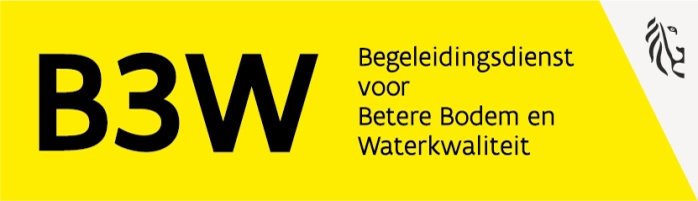 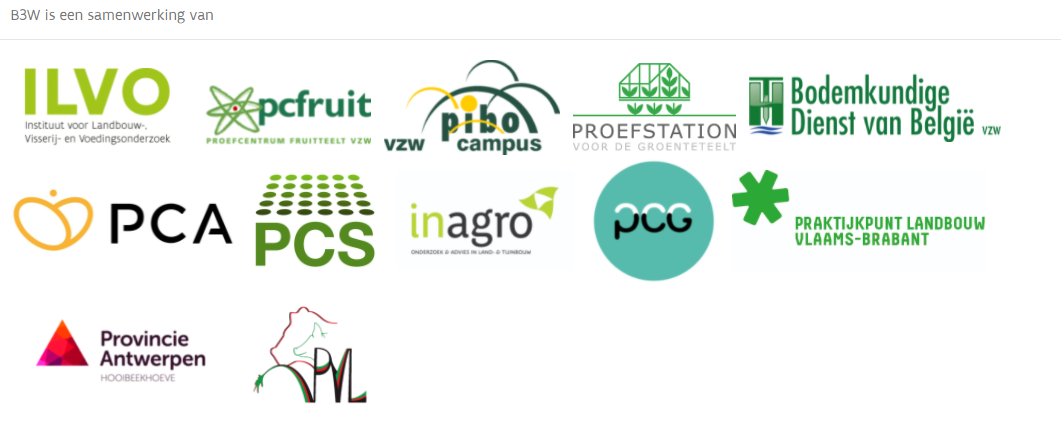 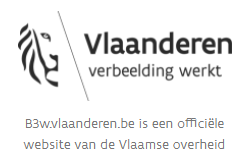 DoelEen vruchtbare bodem en een correct gebruik van meststoffen dragen bij aan het succes van elk landbouwbedrijf. B3W, de Begeleidingsdienst voor een Betere Bodem en Waterkwaliteit, helpt bedrijven met de introductie van goede praktijken en technieken in de eigen bedrijfsvoering. Daarbij besteden we specifieke aandacht aan water, bodem en lucht, en houden we de volledige nutriëntencyclus van een bedrijf voor ogen. AanpakFocusgroepen Kleine groep (5-tal bedrijven) die samenwerken rond een bepaald thema. PSKW begeleidt één focusgroep met als thema: “bodemzorg in de groenteteelt”.  Onderzoekitems zijn compost, compostthee, opbouw koolstofgehalte, groenbemesters, … .  Thematische uitwisselingsmomenten (TUM)Eén landbouwer toont zijn eigen praktijk aan collega landbouwers. 2021:Juni: Dirk Vertommen: Alternatieve sla na gele mosterdNovember: Dirk Vertommen en Frans en Wouters: bemesting in prei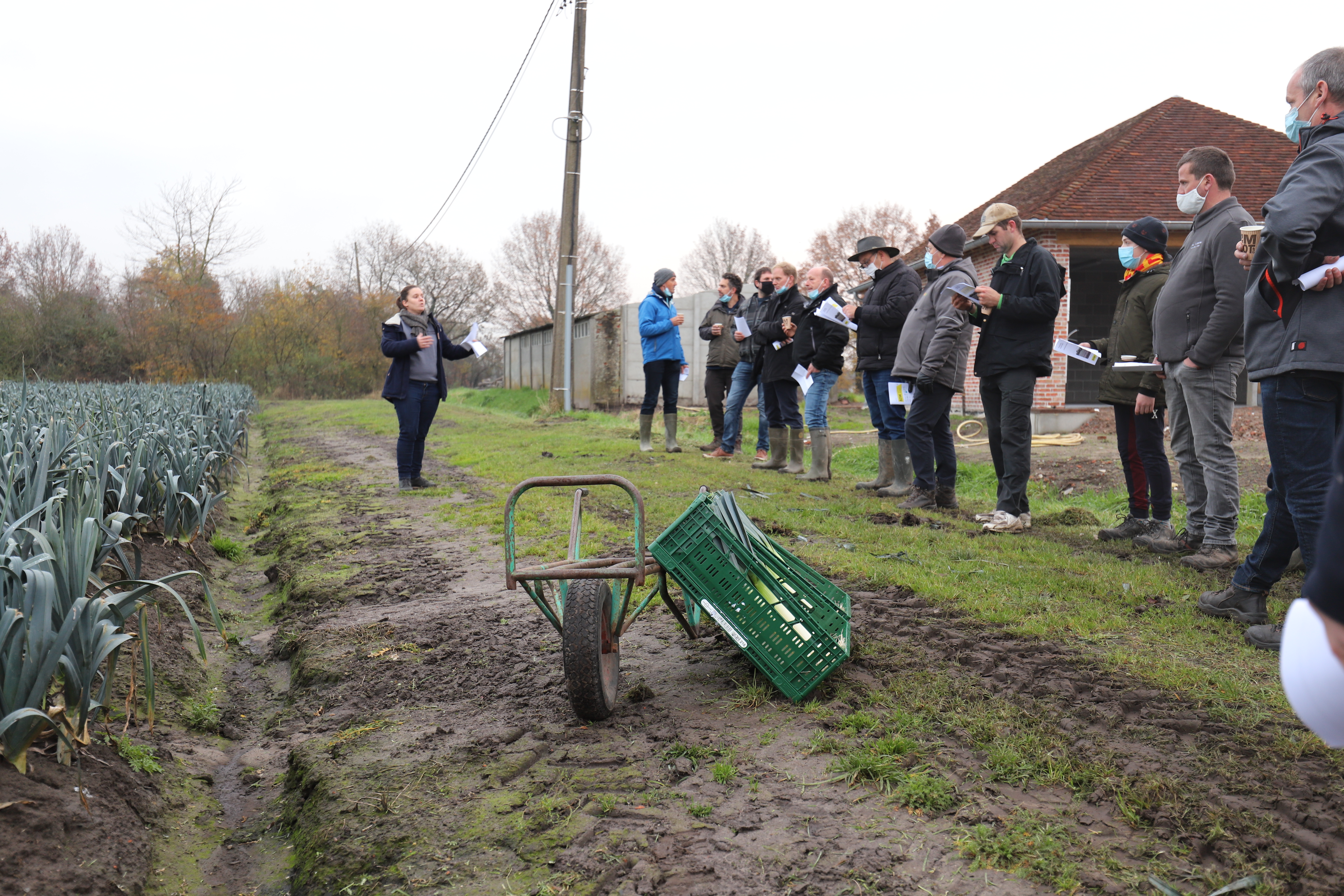 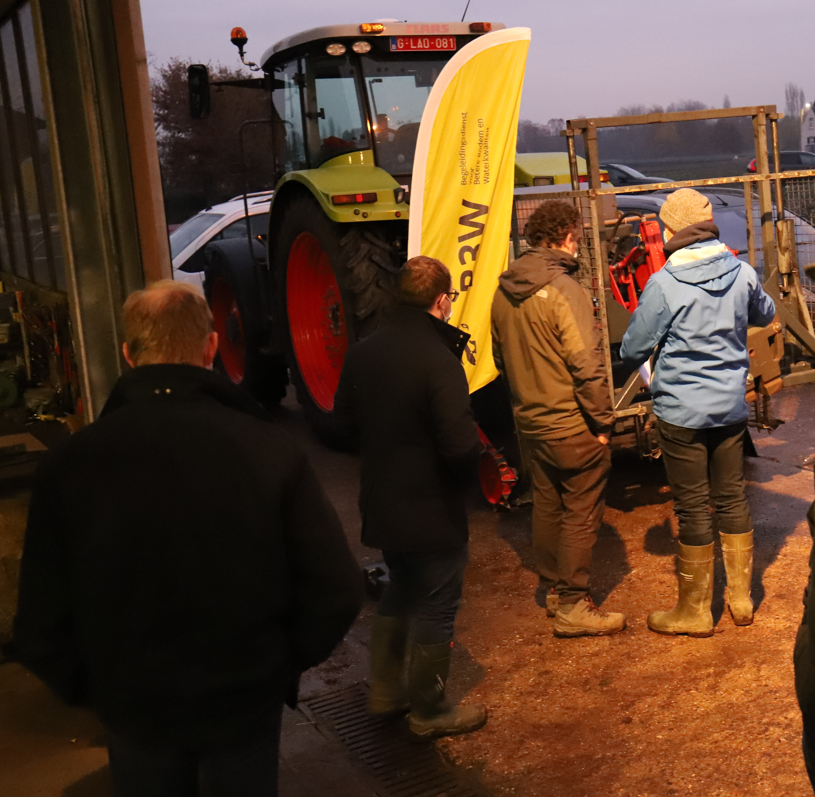 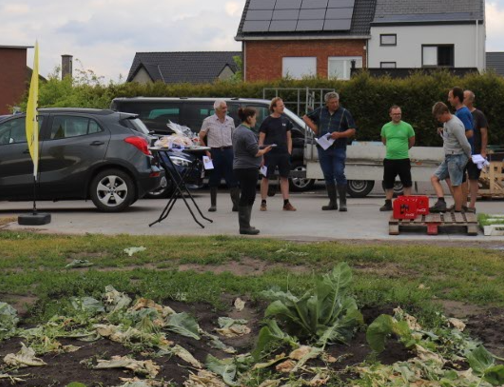 2022: 19/05/2022: Bert Ceulemans – Vroege bloemkolen bemesten op advies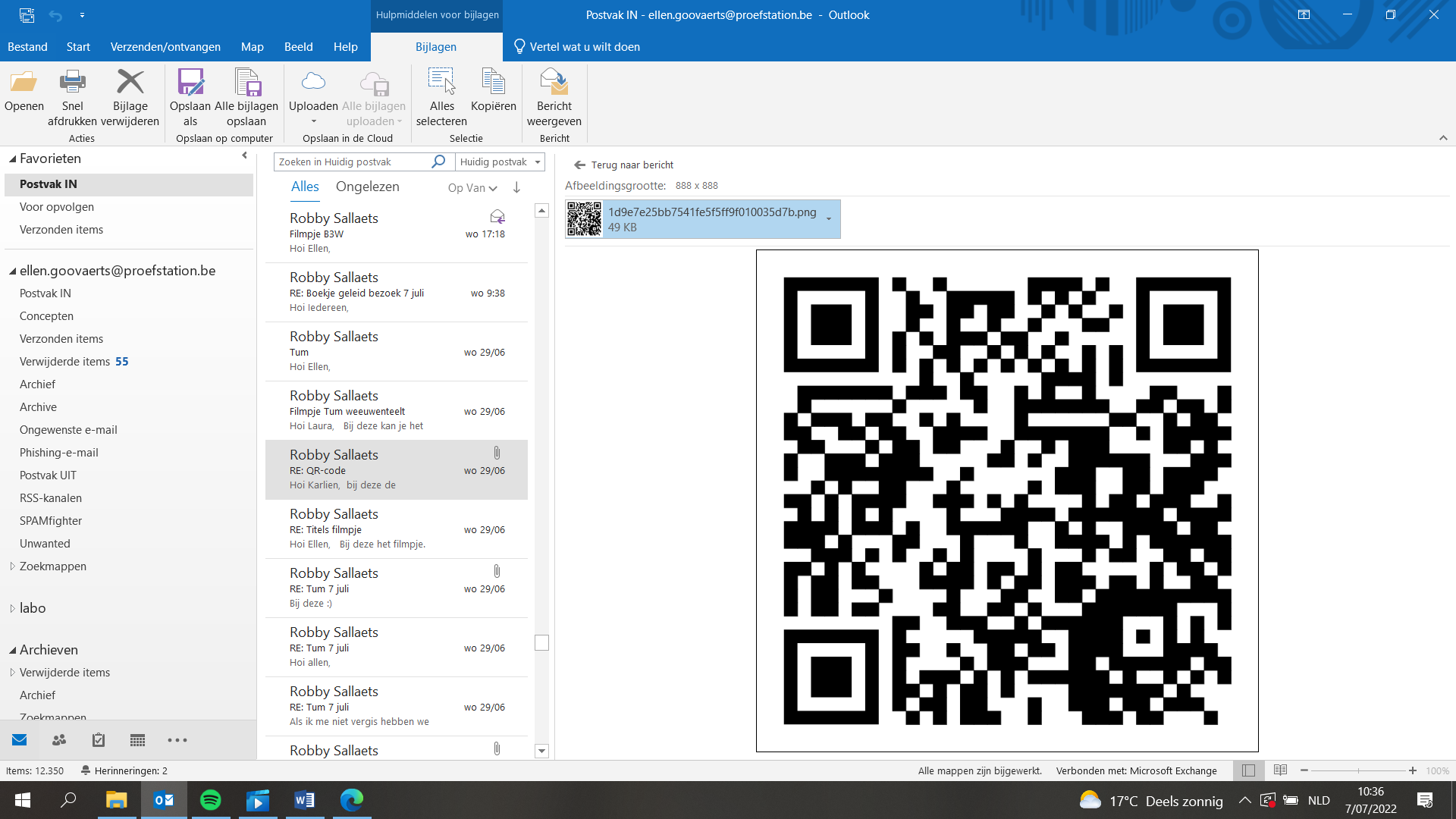 Individuele begeleiding Begeleiding op het bedrijf. Vaste selectie van bedrijven.PSKW 2022: één begeleiding. Indien interesse graag doorgeven aan ellen.goovaerts@b3w.vlaanderen.bevOORSTELLING telersKarel bosschaerts 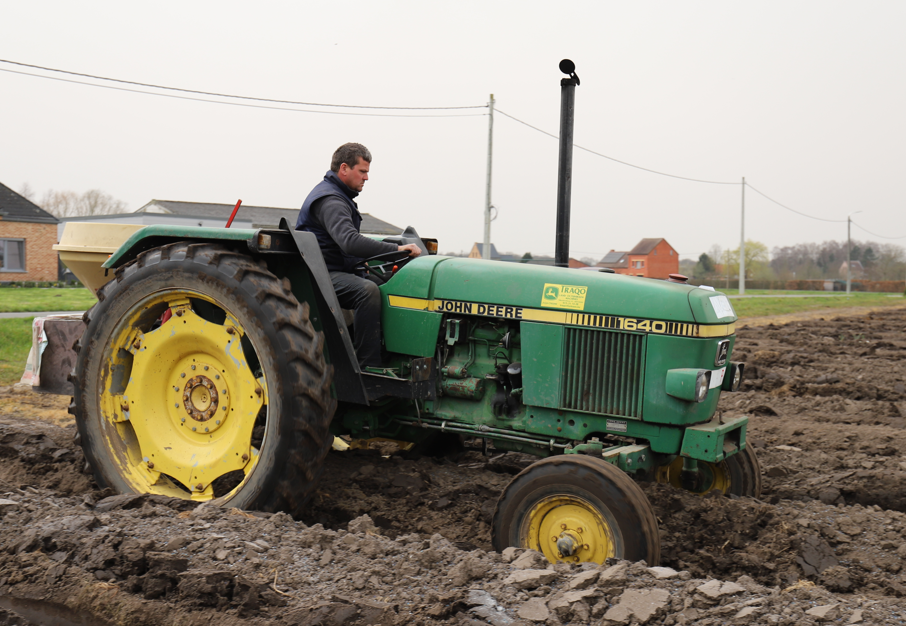 Regio Putte Bedrijfsoppervlakte +/- 17 hectare7 hectare groenten: alternatieve sla, savooikool, pompoenen en prei 6 hectare mais3 hectare grasland Bemestingspraktijken: Bemesting op basis van adviesGefractioneerde bemestingBemesting op het gewentAmmonium houdende meststoffen Inzetten van vanggewassen Bert Ceulemans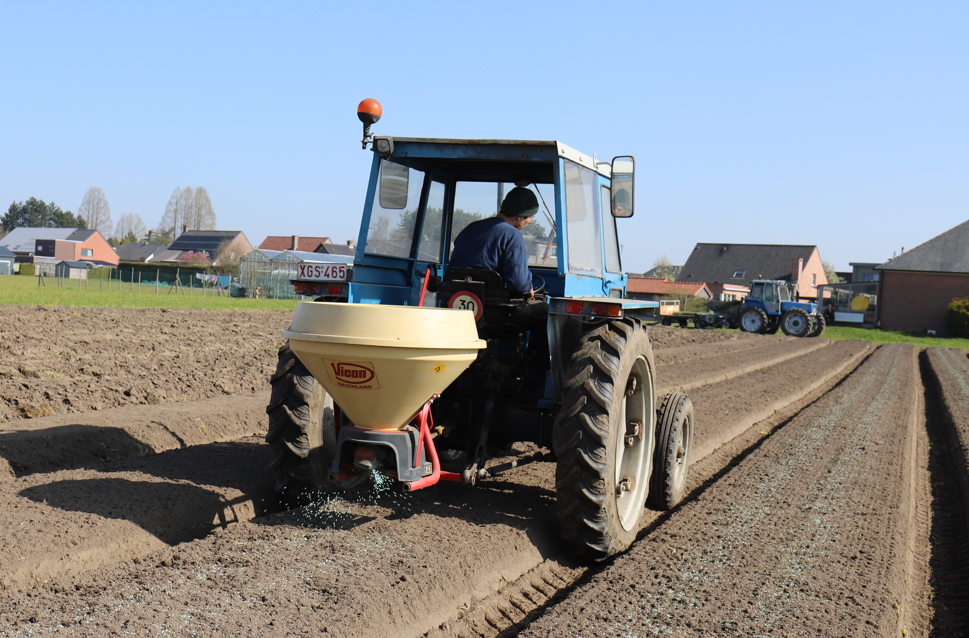 Regio Sint Katelijne Waver. Bedrijfsoppervlakte: < 2 habloemkool – venkelBemestingspraktijken: Bemesting op basis van adviesGefractioneerde bemestingBemesting op het gewentAmmonium houdende meststoffen Inzetten vanggewassen Phaecelia en Italiaans raaigrasUitdagingen Voldoende stikstof – voldoende kwaliteit en opbrengst 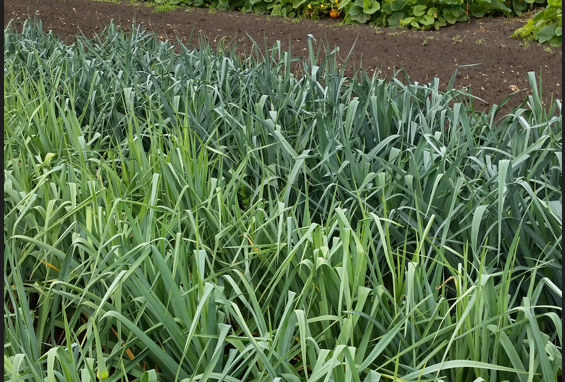 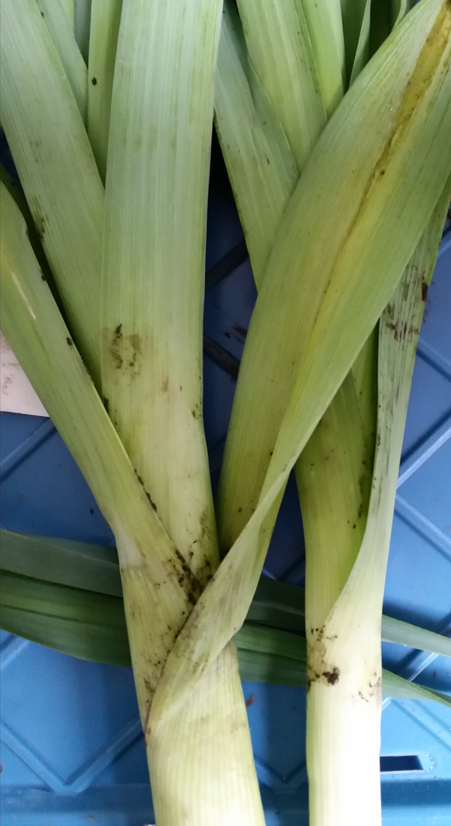 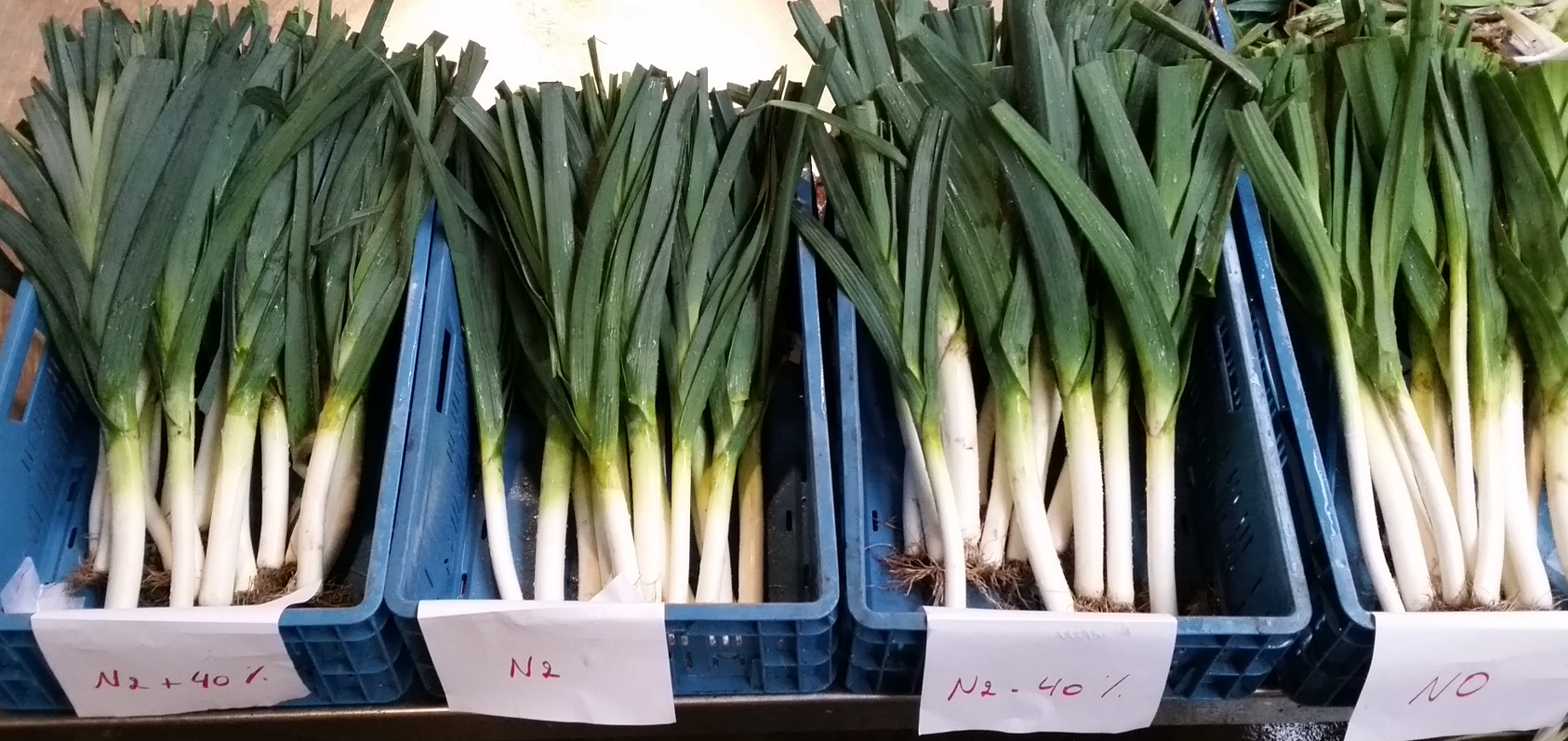 Kunstmestprijzen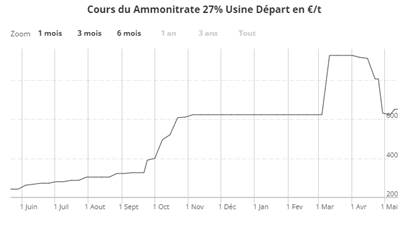 Bron: https://www.terre-net.fr/marche-agricole/ammonitrate-27/engraisGunstig nitraatresidu Tabel 1: Gemiddeld nitraatresidu per gewasgroep bij de staalnamecampagne van de Mestbank in 2020. Bron: mestrapport 2021, VLM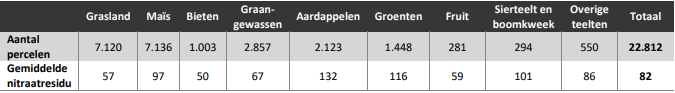 .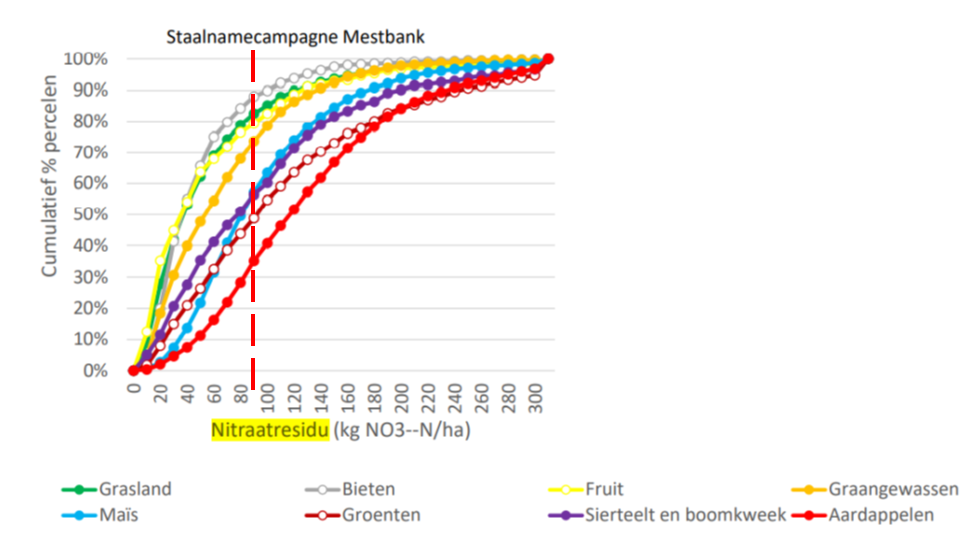 Figuur 1: Cumulatief percentage percelen dat voldoet aan een bepaald nitraatresidu per gewas, staalnamecampagne 2020. Bron: mestrapport 2021Gevolgen op de Mestactieplannen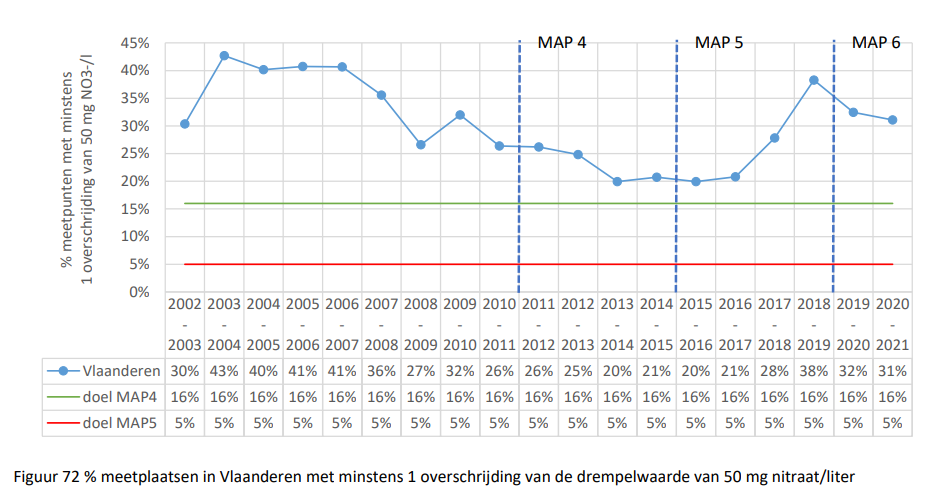 Figuur 2: % meetplaatsen in Vlaanderen met minstens 1 overschrijding van de drempelwaarde van 50 mg nitraat/liter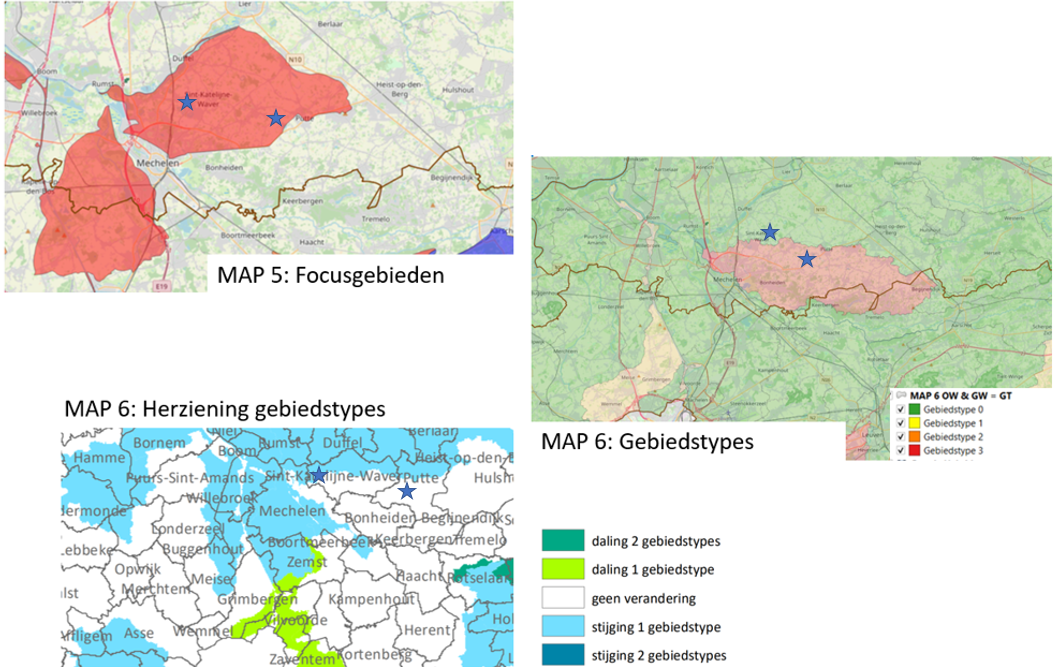 Figuur 3: Overzicht van de focusgebieden/gebiedstypes regio Sint Katelijne Waver. Bron: VLM mestbankVerhoogde inzet van vanggewassen Het percentage in te zaaien vanggewassen voor de percelen in gebiedstype 2 en gebiedstype 3, wordt vanaf 2019 jaarlijks verhoogd. In 2022 komt er voor de percelen in GT 2 10 % bij t.o.v. van het referentiepercentage. In GT 3 is dit + 20 %.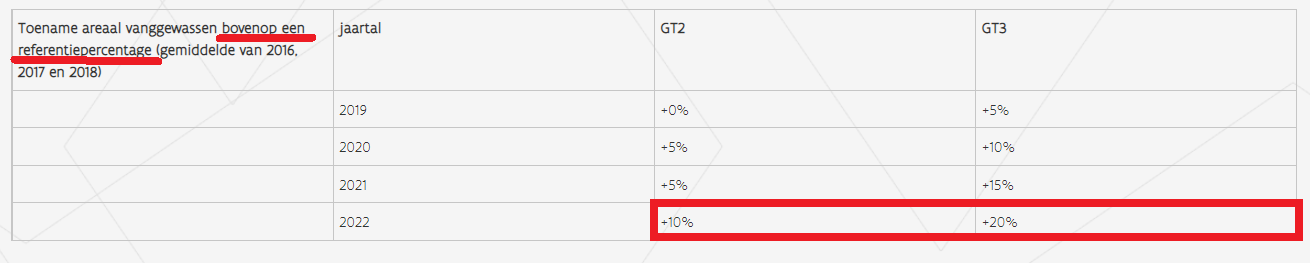 Verlaagde bemestingsnormPraktijkvoorbeeld Karel Bosschaerts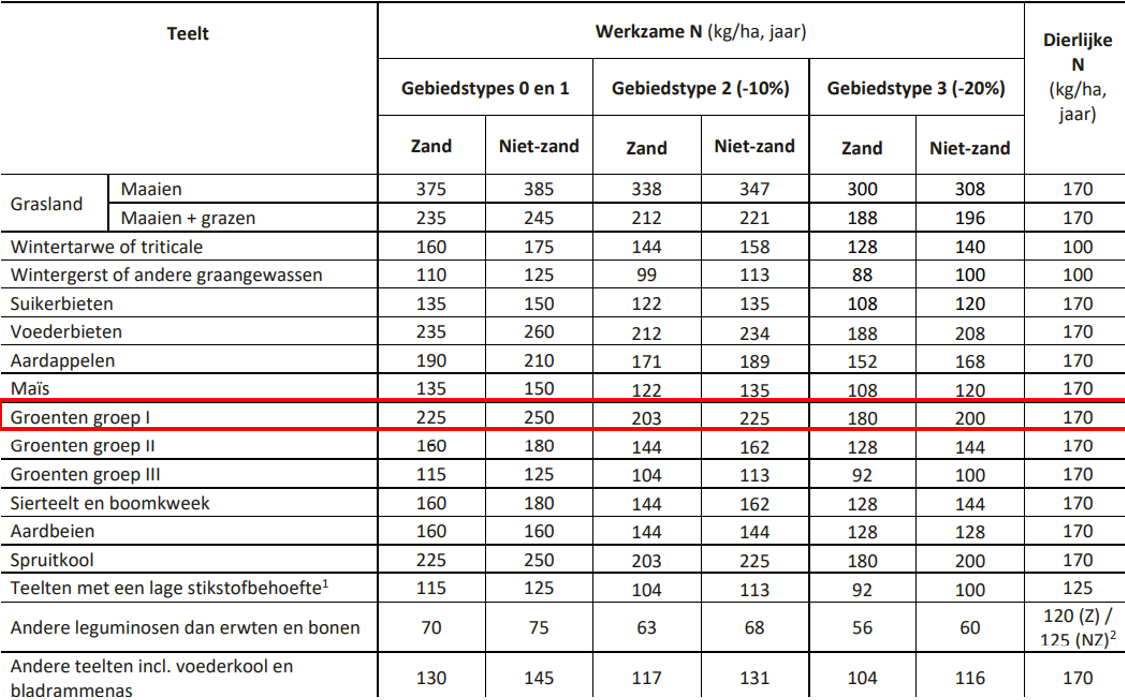 Figuur 4: Bemestingsnormen per teelt. Bron: VLM mestbankVroege prei (groep I) + Italiaans raaigras – bodemtype = zand Praktijkvoorbeeld Bert Ceulemans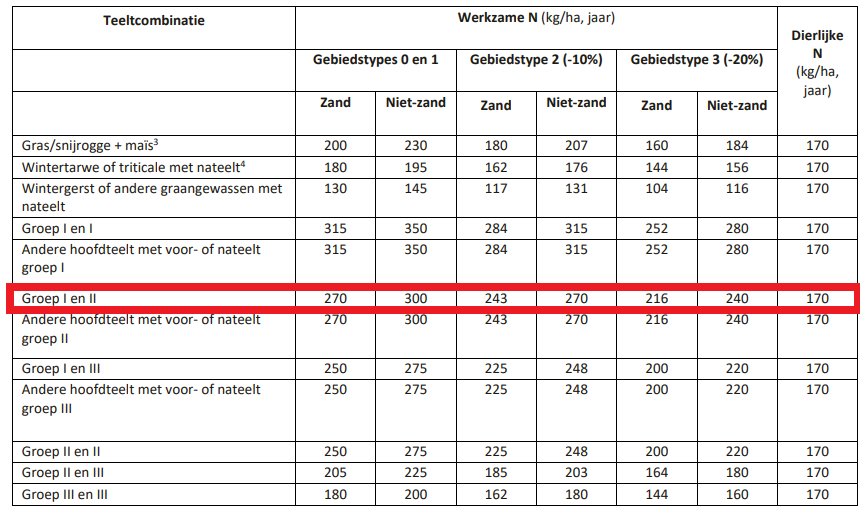 Figuur 5: Bemestingsnormen per teeltcombinatie. Bron: VLM mestbankPraktijkvoorbeeld Bert Ceulemans: vroege bloemkool (groep I) – knolvenkel (groep II) - zand Praktijkperceel: Karel Bosschaerts vroege preiTeeltrotatie 2022Tabel 2: Teeltrotatie opvolgperceel – late weeuwenteelt bloemkool -knolvenkelGefractioneerde BemestING op basis van HET KNS - SYSTEEM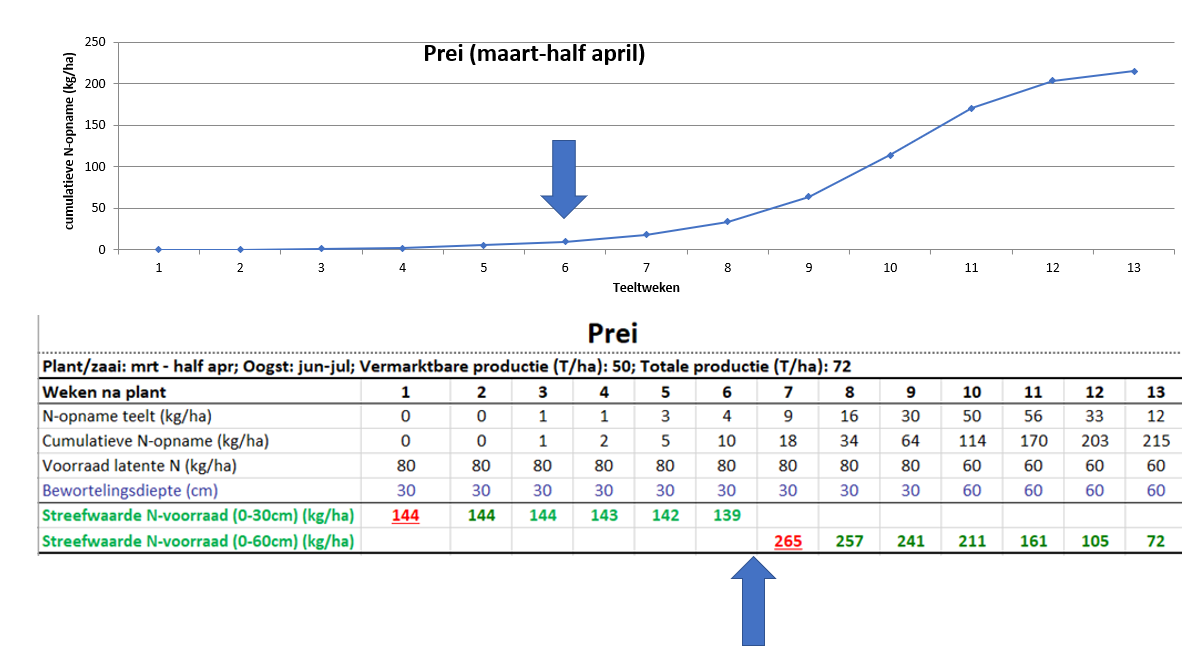 Figuur 6: Opname curve voor vroege prei – systeem KNSOpbouw stikstofadvies : = N-OPNAME TEELT  + LATENTE N – BODEMVOORRAAD – MINERALISATIE (INCL. GROENBEDEKKER)Minerlisatie uit groenbedekker Hoeveel stikstof levert een vanggewas voor de volgteelt?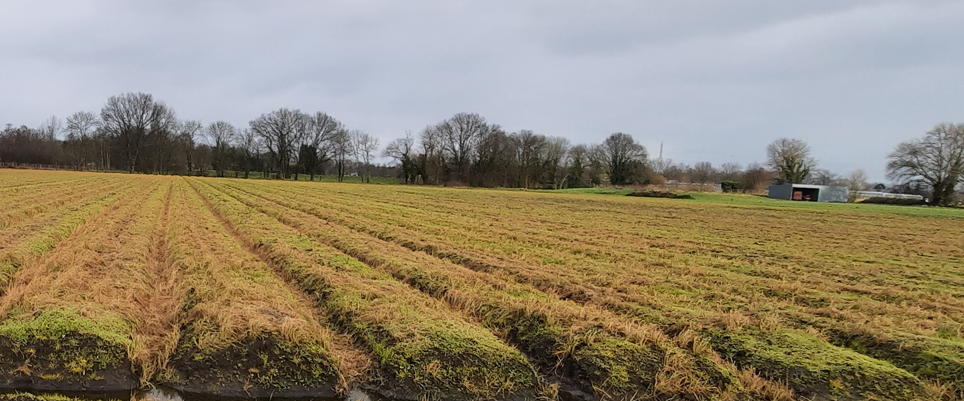 Figuur 7: Perceel op 9 februari 2022, groenbemester = Japanse Haver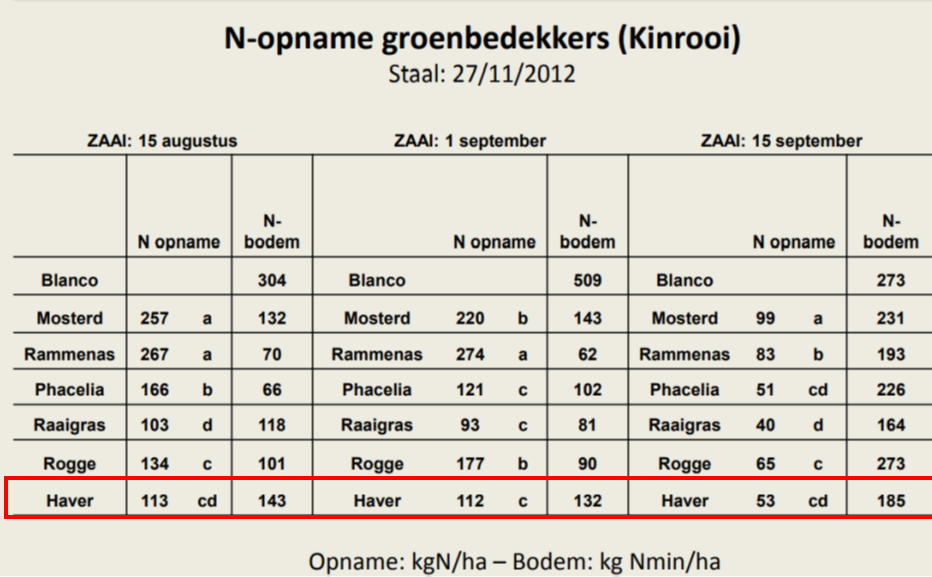 Figuur 8: Stikstoflevering uit vanggewassen. Bron: “ADLO Groenbemesters in strijd tegen het nitraatresidu,2013) Japanse Haver = hoge C/N- verhouding = trage vrijstelling NVermindering startbemesting: 20 kg N/ha Startbemesting Onderbouwing bemestingsadvies startbemesting Tabel 4: Berekening streefwaarde startbemesting vroege prei, 3 weken voor planten Keuze meststoffen startbemesting 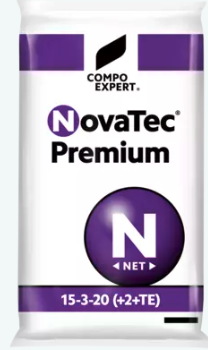 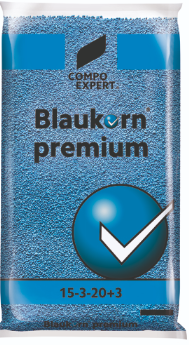 Tabel 3: Samenstelling Novatec Premium + Blaukorn premium +Onderbouwing bemestingsadvies startbemesting Tabel 4: Berekening streefwaarde bijbemesting vroege prei, 10 weken na planten Keuze meststoffen bijbemesting  Juiste techniekAanpassingen meststofstrooier = bemesting enkel op het gewent = voorkomen bemesting rijsporen 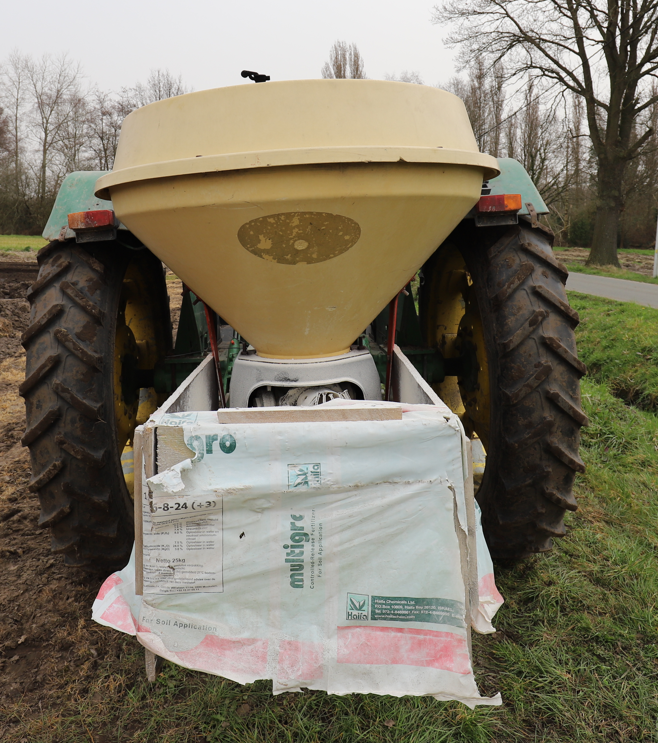 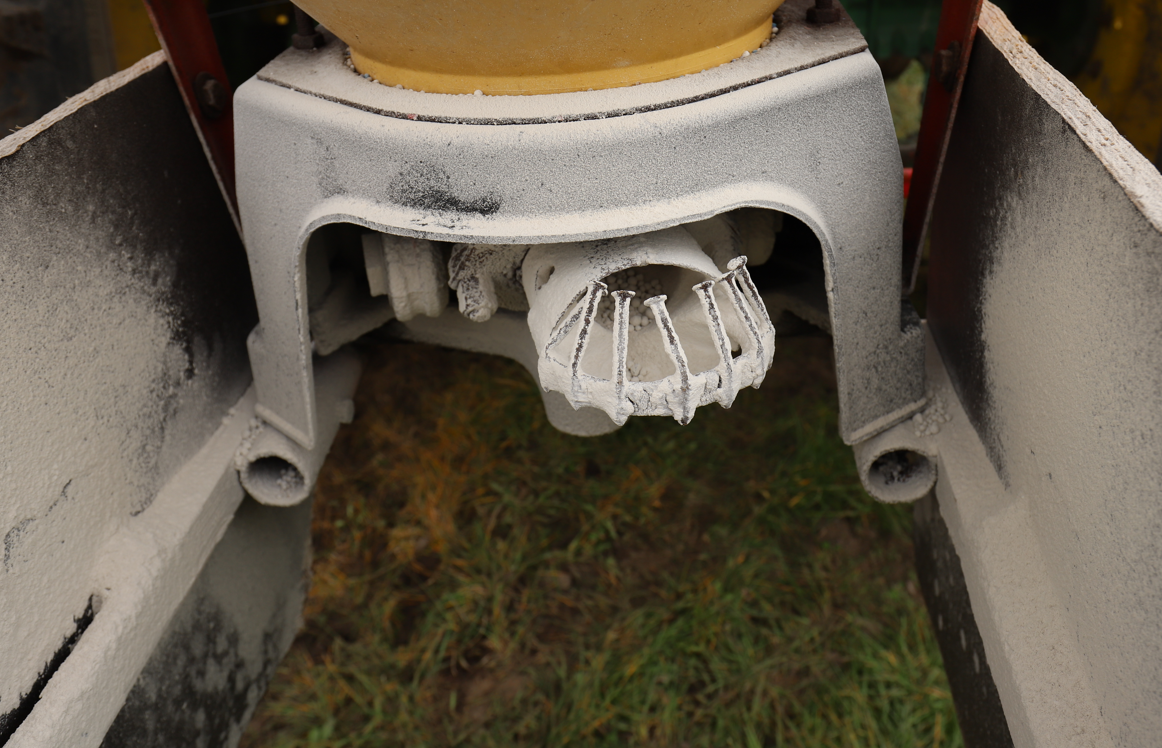 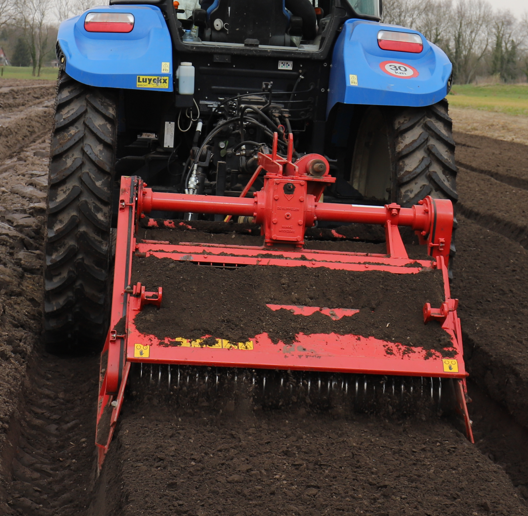  Stikstofverloop Tabel 5: Resultaten grondstalen opvolging late weeuwenteelt bloemkool 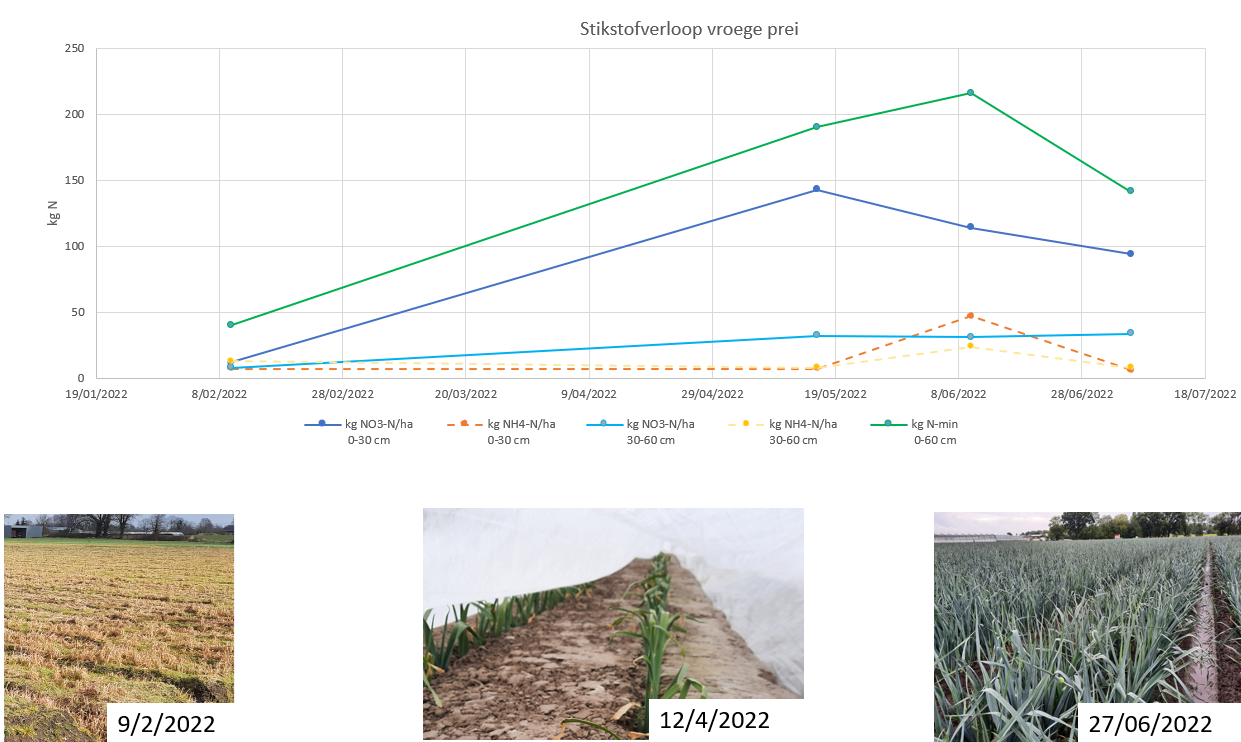 Verder verloop TUMOpmaken N balans = Nbemesting(start+bladvoeding)  + Nbodemvoorraad(start) – Nopname - Reststikstof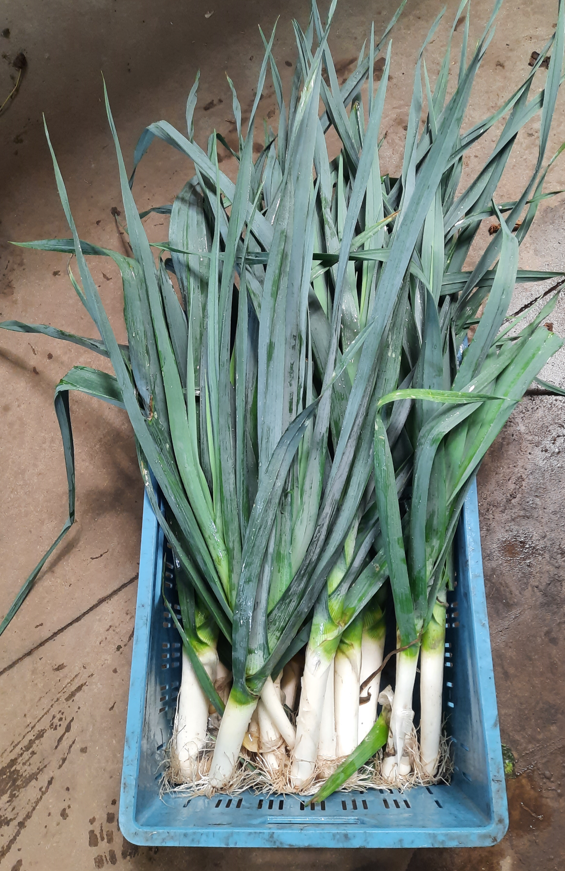 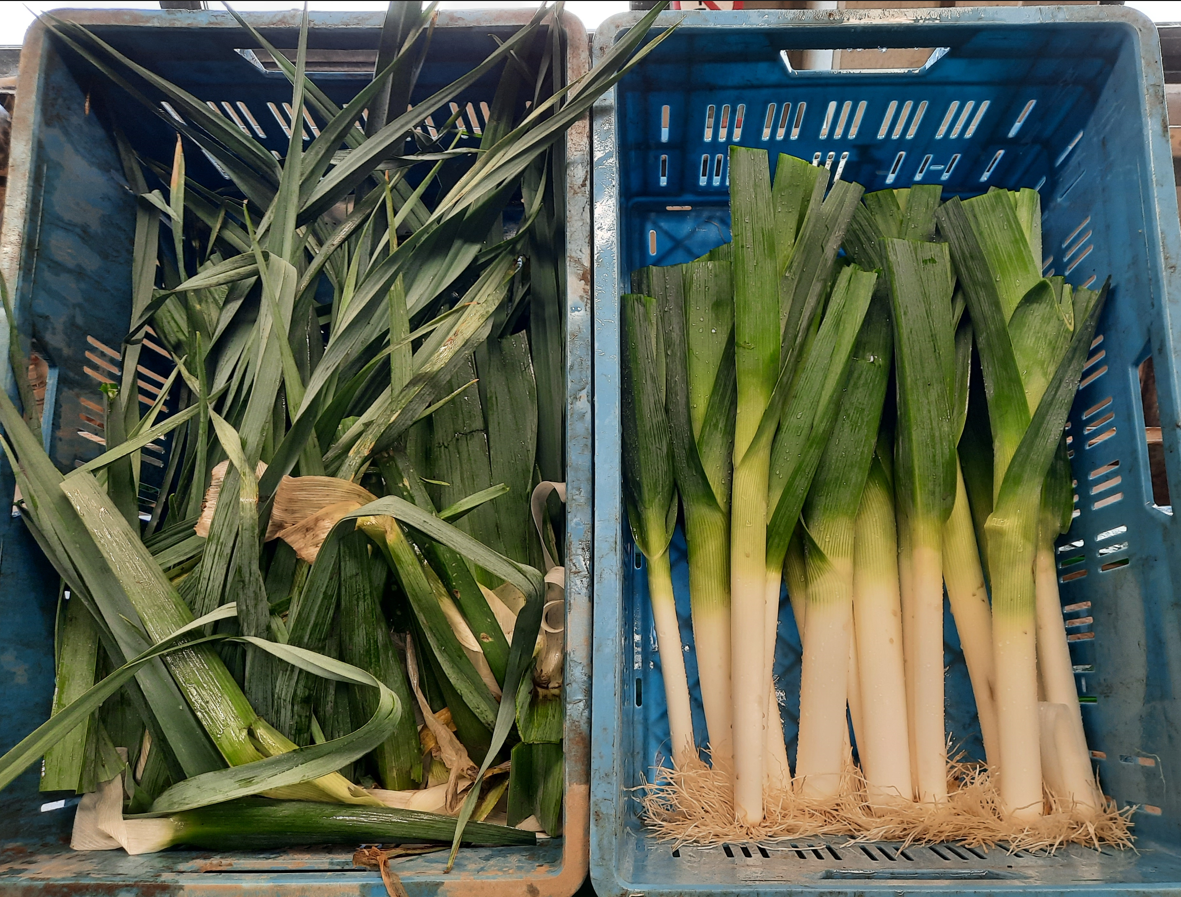 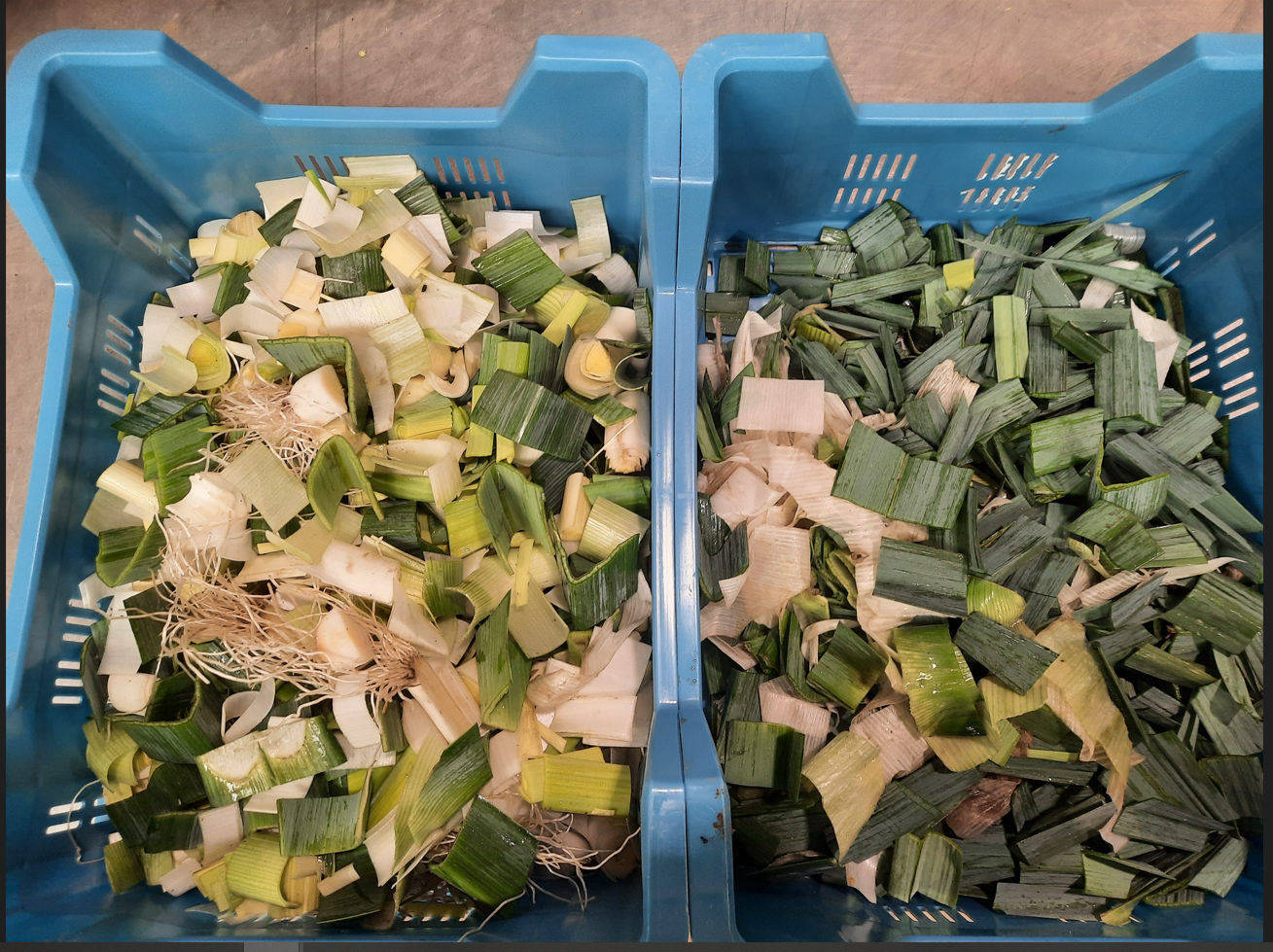 Opvolgen vanggewas na oogst Opvolgen nitraatresidu 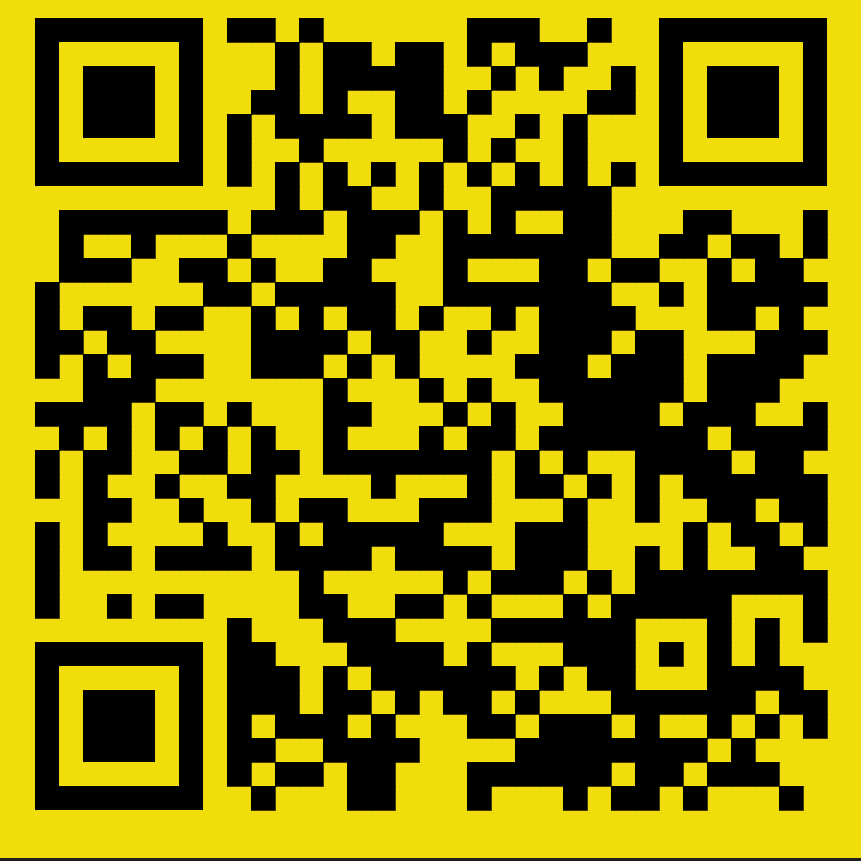 Praktijkperceel Bert Ceulemans: bemesting venkel NA VOORTEELT BLOEMKOOLTeeltrotatie 2022Tabel 6: Teeltrotatie opvolgperceel – late weeuwenteelt bloemkool -knolvenkelGefractioneerde BemestING op basis van HET KNS - SYSTEEMFiguur 9: N-opname curve venkel 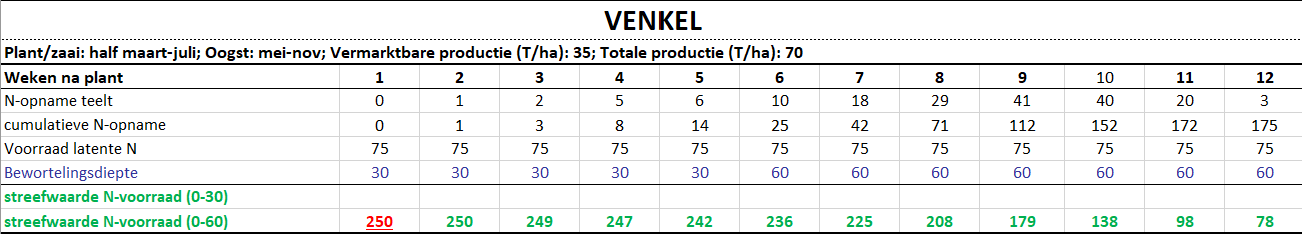 Figuur 10: Streefwaarde startbemesting late weeuwenteelt bloemkool o.b.v. het KNS-systeemOpbouw stikstofadvies : = N-OPNAME TEELT  + LATENTE N – BODEMVOORRAAD – MINERALISATIE (INCL. OOGSTRESTEN BLOEMKOOL)Minerlisatie uit OOGSTRESTEN BLOEMKOOL Hoeveel stikstof leveren de oogstresten bloemkool voor de volgteelt?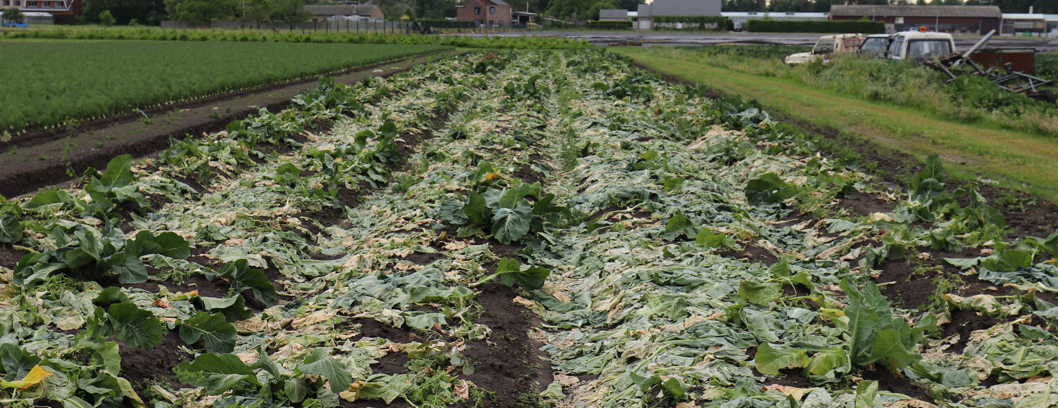 Figuur 11: Oogstresten bloemkool op 19/5/2022, vlak voor onderwerken Stikstofinhoud op basis van een gewasanalyse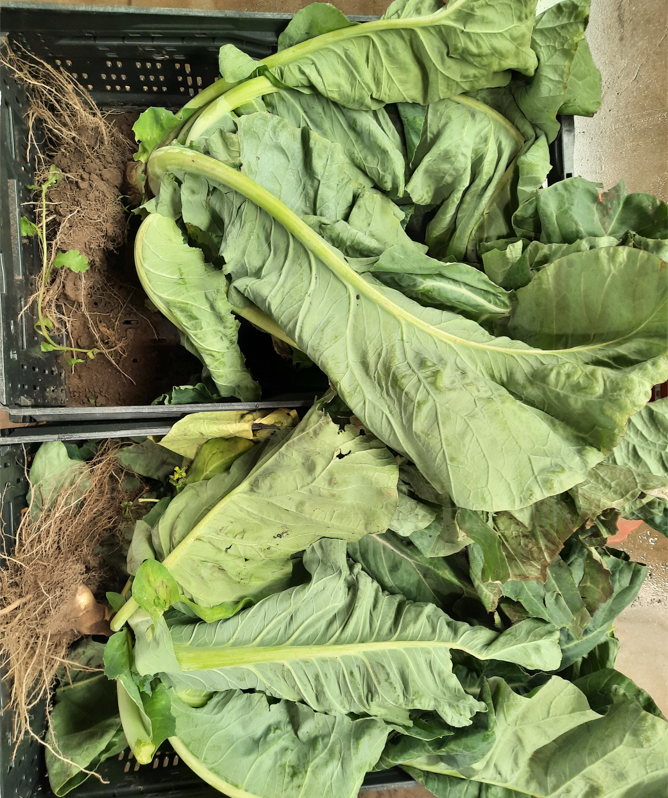 Tabel 7: Opnamecijfers bloemkool per compartiment: vermarktbaar – oogstrest – totale productieOnderbouwing van het bemestingsadviesTabel 8: Berekening streefwaarde startbemesting  venkel, plantdatum 20-06-22, staalnamedatum 15-06-2022Bewortelingsdiepte Bewortelingsdiepte is niet altijd éénduidig tot 60 cm. Zeker eerste teeltperiode, vooral N uit de 0-30 cm laag beschikbaarVoorbeelden Ecofert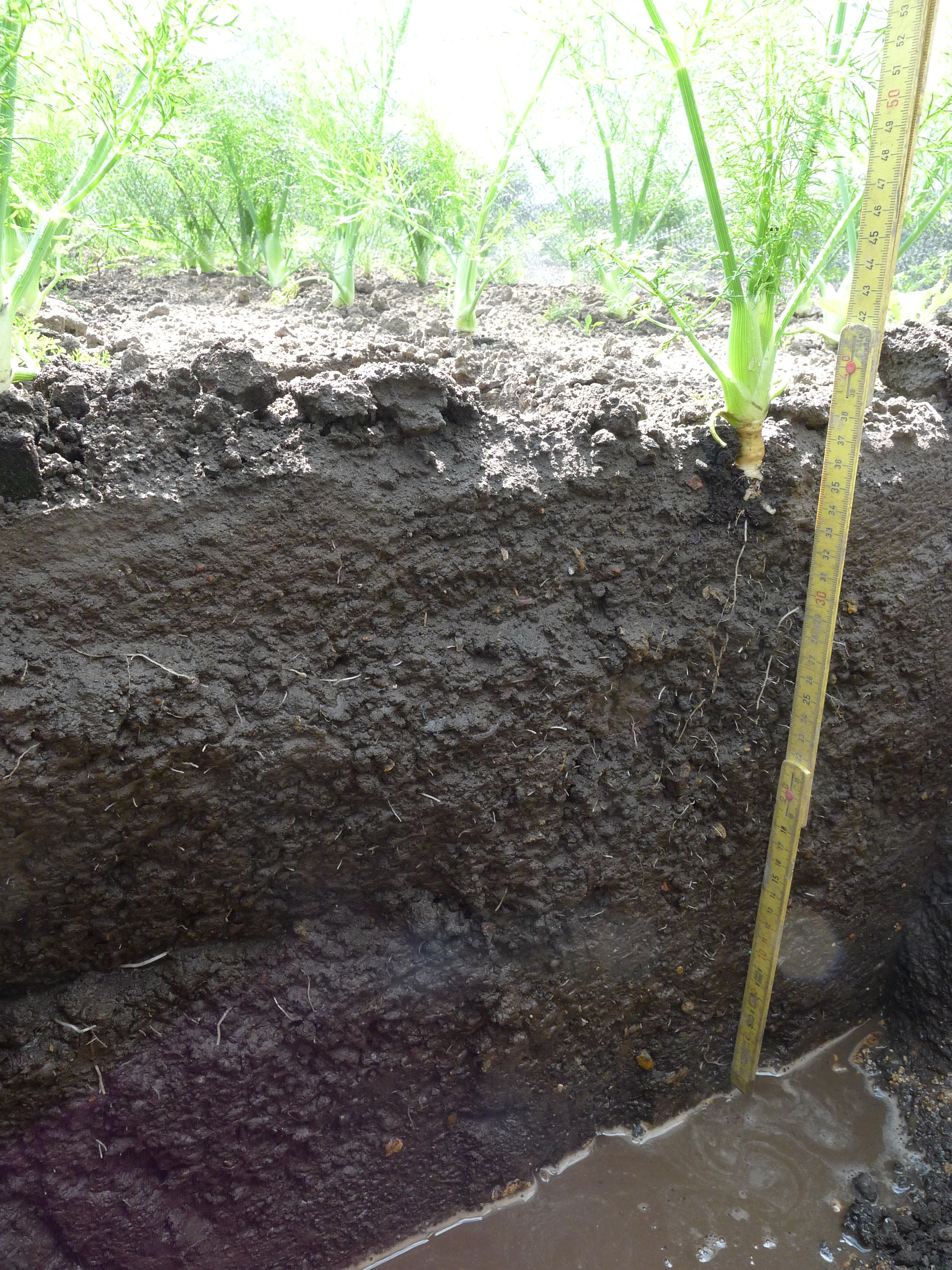 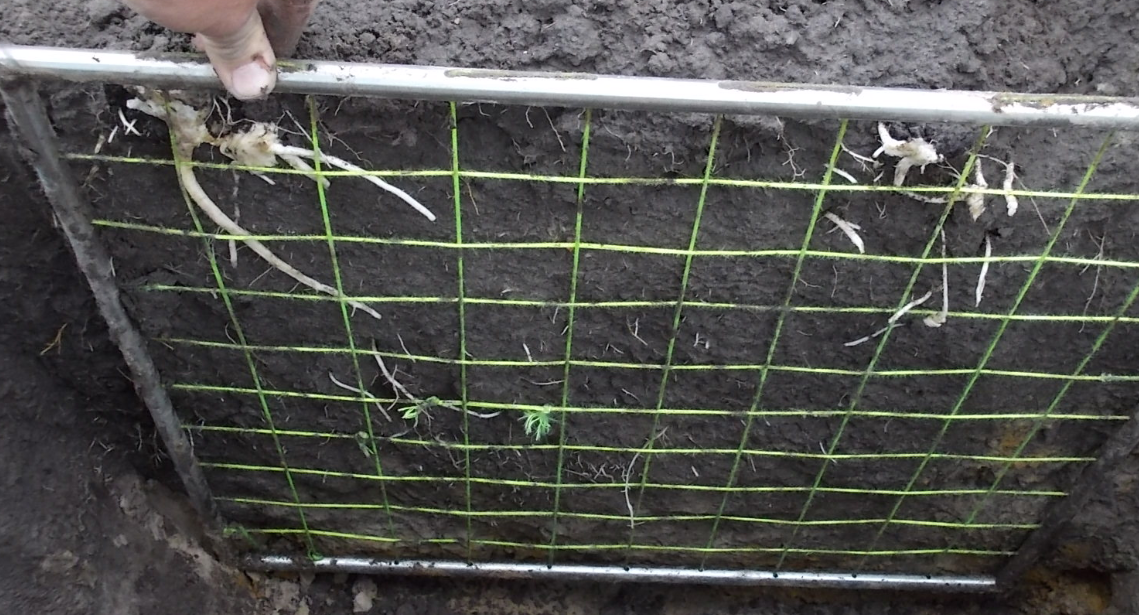 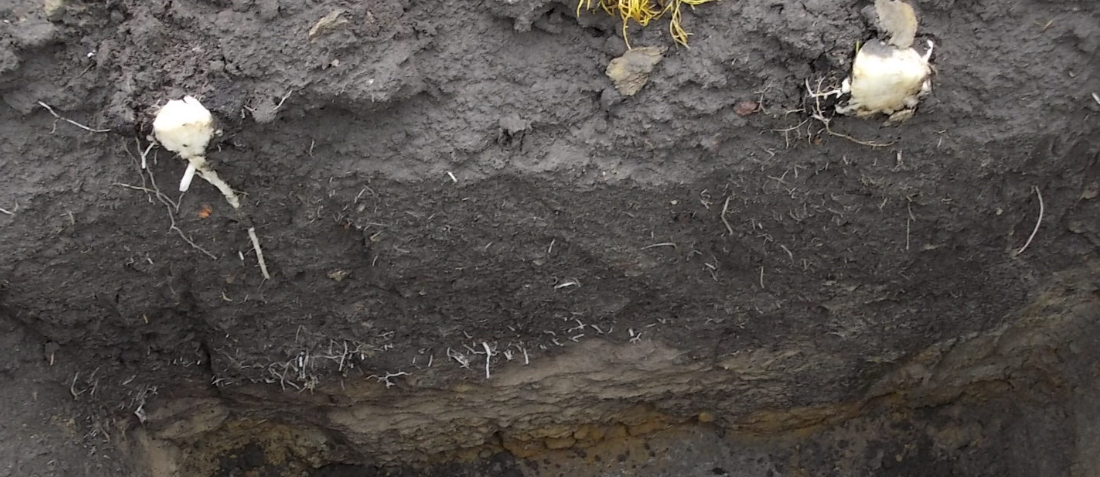 Startadvies, minstens 170 kg N/ha in de 0-30 cm laag  Stikstofverloop Tabel 9: Controle staal voor eventuele  bijbemesting   venkel,  6/7/2022, 2 weken na planten, 7 weken na onderwerken oogstresten resten bloemkool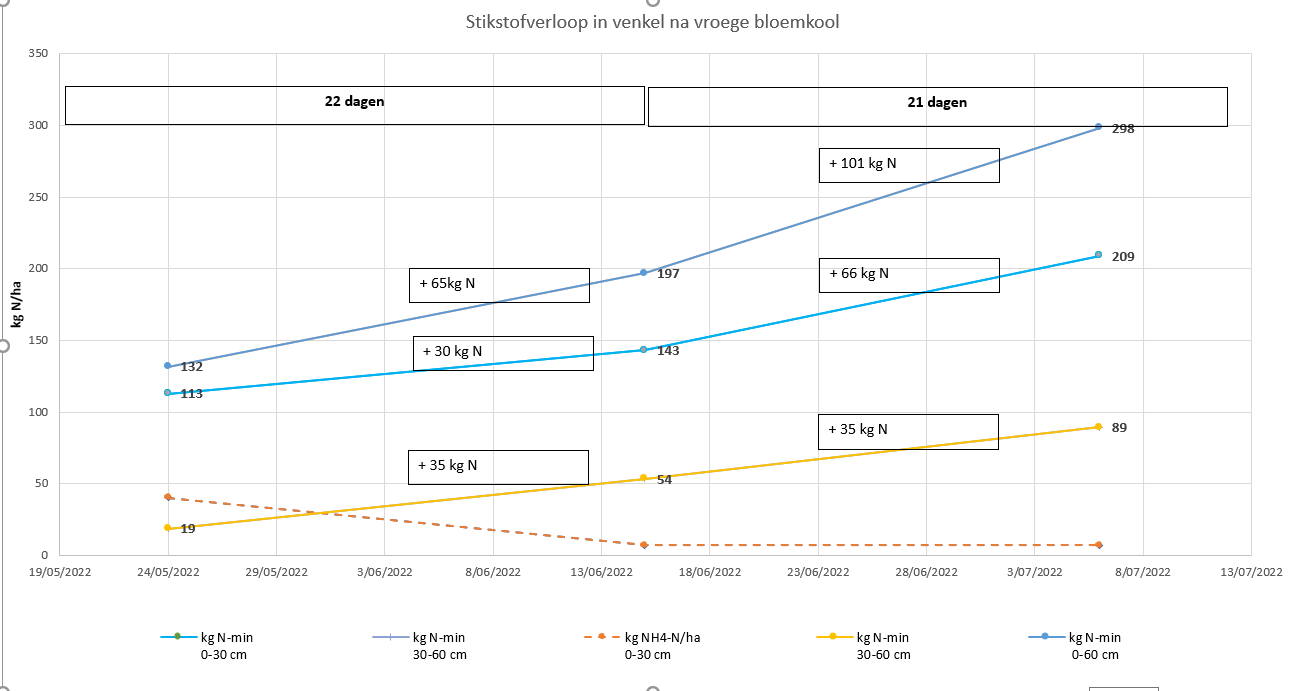 Verder verloop TUMBepaling reststikstof na oogst = startvoorraad vanggewasInzaaien vanggewasOpvolgen N opname vanggewas Staal begin september – oktober – novemberOpmaken bodembalansTUM in beeld via facebook/website B3W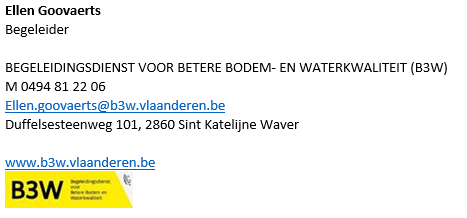 Datum€/ton4/6/2021262.55/11/2021622.518/03/202292510/05/2022650Bepaling referentiepercentage 201620172018Opp (ha) GT 2 en 35,956,336,16Opp (ha) vanggewas GT 2 en 30,50,660,66% per jaar 81011Gemiddeld % 2016-17-18101010minimum referentie % 202020JAAR Gebiedstype 2Gebiedstype 2Gebiedstype 2Gebiedstype 2Gebiedstype 3Gebiedstype 3Gebiedstype 3Gebiedstype 3GT 2 + 3%
stijging% 
vanggewasopp ha
totaalopp ha
verplichte
 inzaai%
stijging% 
vanggewasopp ha
totaalopp ha
verplichte 
inzaaiopp ha
verplichte inzaai20190%20vrijstellingvrijstelling5%25vrijstellingvrijstellingvrijstelling20205%250,00,010%306,01,81,820215%253,10,815%356,72,33,1202210%302,50,820%409,94,75,5GT Norm kg N/haBemesting prei (advies)kg N/haOverschot normkg N/ha1225110 115220311093318011070GT Norm kg N/haBloemkool kg N/haOverschot venkelkg N/ha127020070224320043321620016TeeltZaai/Plantdatum OogstdatumRas Japanse Haver15/8/2021Half februari*onderwerkenVroege prei 10/3/2022Begin juli 2022KryptonBewortelingsdiepte 30cmN-opname 64kg N/haVoorraad latente stikstof80kg N/haStreefwaarde zonder mineralisatie 144kg N/haMineralisatie0kg N/ha/dagMineralisatie uit de bodem0kg N/haMineralisatie uit de groenbedekker (Japanse haver)20kg N/haStreefwaarde met mineralisatie 144kg N/haBodemvoorraad voor het planten 0-30 cm 12kg N-NO3Bodemvoorraad voor het planten 30-60 cm 8kg N-NO3Bemestingsadvies110 kg N/haVoedingselementNovatec PremiumBlaukorn PremiumStikstof totaal (N)15 %15 %Nitraatstikstof7.0 %7.0 %Ammoniumstikstof8.0 %8.0 %P2053 %3 %K202020 %MgO2 %2 %S9 %9 %DMPP0.8 % ifv totaal gehalte ammonium en ureumstikstofDosis kg/ha400400Dosis kg N/ha6060Bewortelingsdiepte 60cmN-opname 151kg N/haVoorraad latente stikstof60kg N/haStreefwaarde zonder mineralisatie 211kg N/haMineralisatie0.8kg N/ha/dagMineralisatie uit de bodem22kg N/haMineralisatie uit de groenbedekker (Japanse haver)0kg N/haStreefwaarde met mineralisatie 190kg N/haBodemvoorraad voor het planten 0-30 cm 150kg N-NminBodemvoorraad voor het planten 30-60 cm 41kg N-NminBemestingsadvies0 kg N/haVegenergyBlue N 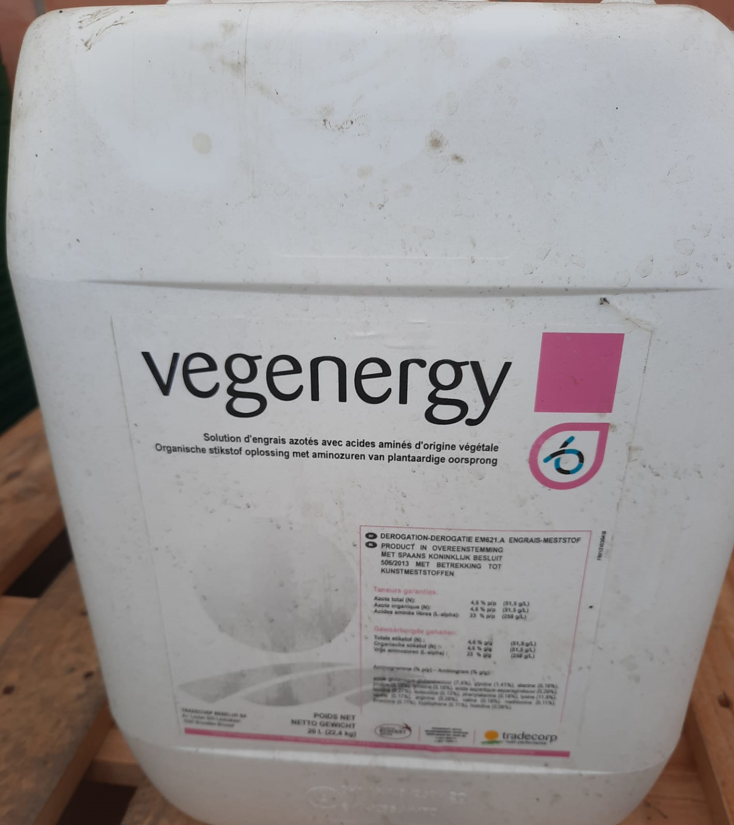 Tradecorp CortevaVloeibare stikstofmeststof/biostimulantBiostimulant4.6 % organische N op basis van aminozurenbacterie Methylobacterium Symbioticumstikstof (N2) uit de lucht te binden = nitrogenase30 kg N/ha per gewasbespuiting Toepassingen 2 keer na verwijderen doeken +/- 10 weken na plantenDosis: 2 l/haToepassingen1 keer na 10 weken  Dosis: 333 g/ha# teeltweken datum kg NO3-N/ha 
 0-30 cm kg NH4-N/ha
0-30 cm kg NO3-N/ha 
30-60 cm kg NH4-N/ha 
30-60 cm kg N-min  
 0-60 cm 10/02/2022127813401016/05/202214373281901310/06/2022114473124216176/07/2022946348141TeeltPlantdatum OogstdatumRas Italiaans raaigras15/8/202215/2/2022Bloemkool1/3/2022Start 10/5/2022Easy TopVenkel20/6/2022+/- half augustus AntaresItaliaans raaigras +/- half augustus+/- half februari 2022compartiment gemiddeld gewicht (kg)ton/ha% DSkg ds/ha % Nkg N/ha vermarktbaar 1,223356,7623623,378oogstrest 1,230355,9720992,961totaal 2,45370139Bewortelingsdiepte 30cmN-opname 175kg N/haVoorraad latente stikstof75kg N/haStreefwaarde zonder mineralisatie 250kg N/haMineralisatie1kg N/ha/dagMineralisatie uit de bodem84kg N/haStreefwaarde met mineralisatie uit de bodem166kg N/haBodemvoorraad voor het planten 0-30 cm 143kg N-NminBodemvoorraad voor het planten 30-60 cm 54kg N-NminTotale bodemvoorraad 0-60 cm197kg N-NminNog te verwachten N uit oogstresten 61 kg N/haBemestingsadvies0 kg N/ha# teeltweken # weken 
na onderwerken OR datum kg NO3-N/ha 
 0-30 cm kg NH4-N/ha
0-30 cm KgN-min /ha
0-30 cm kg NO3-N/ha 
30-60 cm Kg NH4-N/ha 
30-60 cm kg N-min 
30-60 cm Kg N-min  
 0-60 cm -3024/05/20227340113109191320415/06/2022136714345954197276/07/2022202720981889298